CodeMaker! Note Naming Music Lesson Plan                                                                Practice drawing treble and bass clefsGrades  K-2  Draw at least five treble clefs and five bass clefs (Use CodeMaker worksheet)Grades  3-5  CodeMaker ActivityObjectivePractice note names of the treble or bass clef. Standard #5 National Standards for Music: Reading and notating music.MaterialsCodeMaker! Note Name Worksheet  Treble Clef or Bass Clef
PencilsCodeMaker! Step 1
Review the note names below Step 2
"The challenge of this activity is to come up with as many words as you can using only the letters of the musical alphabet. (It's okay to repeat letters.) After you have written the words in the blanks below the staff, turn them into code by writing the words in music notes on the staff above the word." Step 3
Begin brainstorming for words. You must spell the words out in music notes for the word to count.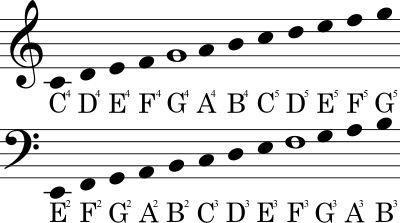 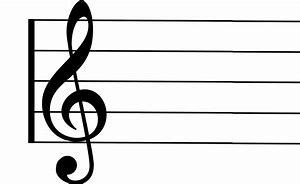 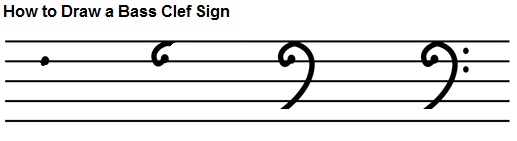  3rd-5th Grade -Example: C A T write the word on the line and draw the notes on the staff to match the lettersK-2nd grade students, you do not have to draw the notes. Draw at least five treble clefs and five bass clefs.  The treble clef is also known as the G Clef. Resource: Lesson Zone